Stap 1: Algemene onderwerpsverkenningVertaal je thema / informatievraag in een aantal trefwoorden of zoektermen.Ik typte in Google: gedetineerden vertaling en kwam zo op deze sites terecht. 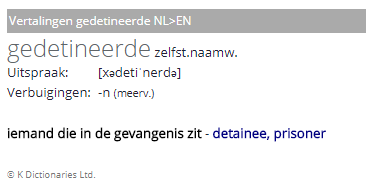 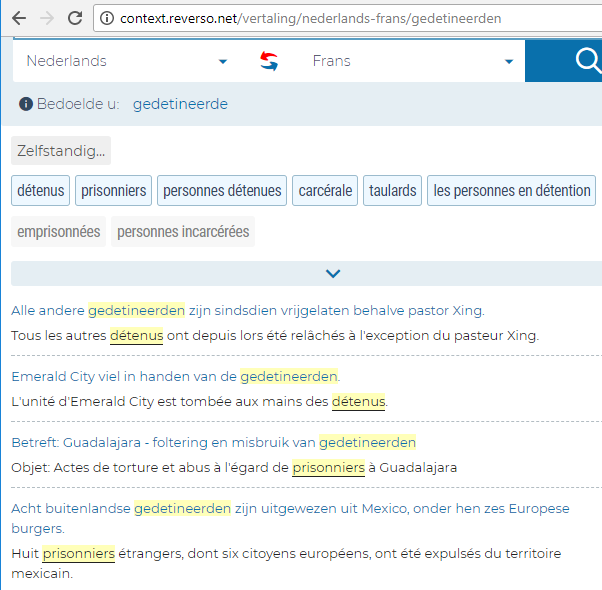 Bij het vertalen van gevangene kwam ik op deze sites terecht.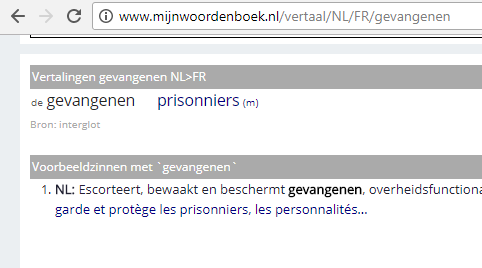 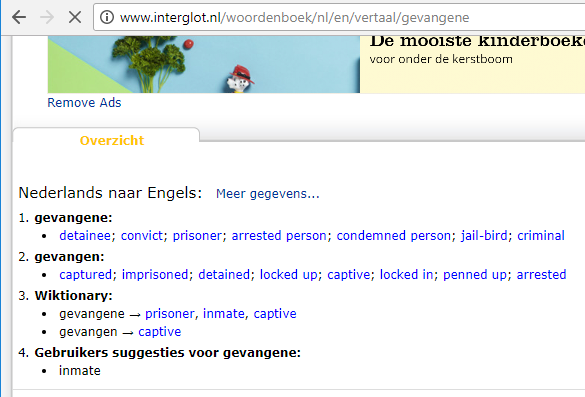 Bij het vertalen van rehabilitatie kwam ik op deze sites terecht.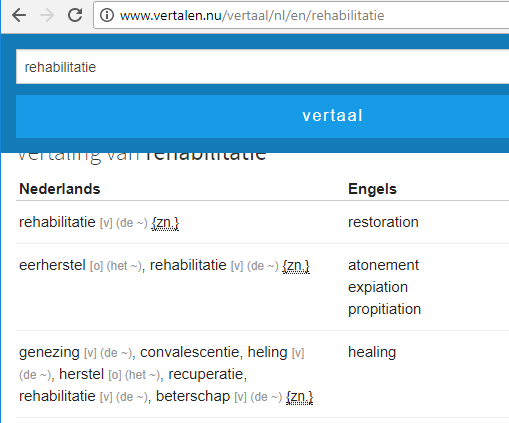 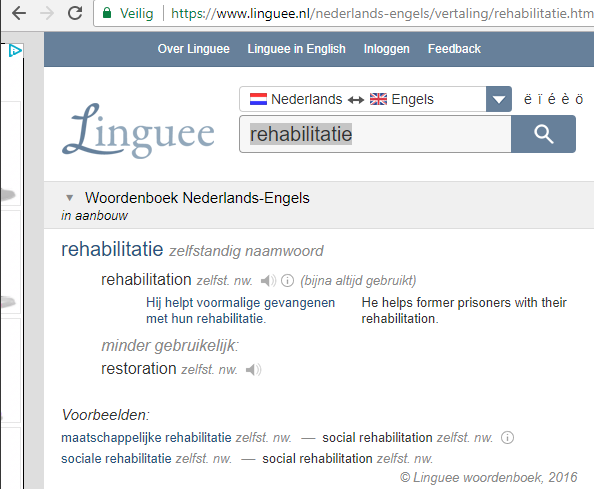 Gebruik stapsgewijs een drietal van je zoektermen (of combinaties ervan…) voor een verkennende, vergelijkende zoekopdracht.Voor deze opdracht heb ik 3 zoekmachines gebruikt. Google, Bing en Yahoo. Bij het zoeken in Google gebruikte ik de term, gevangene. Bij het zoeken in Bing gebruikte ik de term gedetineerden.  Als laatste zoekmachine gebruikte ik Yahoo. Hierbij typte ik het woord rehabilitatie in.Geef een beknopt overzicht van je zoekresultaten in tabelvorm. Geef duidelijk aan met welke termen je gezocht hebt.Gebruik dezelfde zoektermen (of combinaties ervan) voor een gelijkaardige verkennende zoekopdracht via Limo. Probeer aldus ook diverse soorten bronnen (zelfde ? andere ?) te vinden.Kwaliteit van je zoekresultatenDe bronnen die ik gevonden heb in mijn online zoekmachines zijn recent maar ook van vroeger. Dit gaat om bronnen uit Nederland, België, Frankrijk, … heel divers dus.Kritische terugblik op je algemene verkenning, je brede zoektocht en vergelijking van hanteren algemene zoekmachine voor internet en LIMOHet zoekproces is vrij vlot verlopen. Het opzoeken van deze zoektermen was geen probleem.
Ik zou geen andere trefwoorden gebruiken aangezien gevangenen, gedetineerden en rehabilitatie synoniemen zijn.
Ik vond niet veel eindwerken over dit thema.
Het is best dat je de verschillende zoektermen filtert, als je dit niet doet vind je heel veel informatie over het onderwerp.Formulering mogelijke informatie- of onderzoeksvraagWat ik nog zou willen weten over het thema is wat na de gevangenis? Hoe gaat het eraan toe? Wat gebeurt er binnen de muren? Hoe streng is het daar? Mag iedereen bezoek ontvangen?... Dit zijn allemaal vragen die in mijn hoofd omgaan waar ik graag nog een antwoord op wil vinden.Stap 2: De basisteksthttps://link-springer-com.zuid.vives.ezproxy.kuleuven.be/content/pdf/10.1007%2F978-90-313-6293-6.pdfAuteur: Mathieu HeemelaarBronvermelding Heemelaar, M. (2008). Seksualiteit, intimiteit en hulpverlening: Informatie en communicatietraining voor sociaalagogisch hulpverleners en verpleegkundigen. Derde uitgave. Bohn Stafleu van Loghum: Houten. Geraadpleegd via www.limo.libis.beBronvermelding bisDe contextHet boek gaat over seksualiteit, intimiteit en hulpverlening. Je vind er de beleving van seksualiteit en intimiteit, de wetenschap hierover, de ontwikkeling, vorming en voorlichting in terug. Het boek gaat ook over seksueel misbruik en intieme contacten in de hulpverlening.Verneem meer over de auteurDe auteur van dit boek is Mathieu Heemelaar. Hij is een Nederlands politicus, partij GroenLinks. Hij is geboren op 21 mei 1955. Tot op heden is hij lid van de stadsdeelraad van Westerpark in Amsterdam.
Hij werkte in het basisonderwijs en in de hulpverlening. Tot op dit moment werkt hij ook in het hoge beroepsonderwijs als docent sociaal-pedagogische hulpverlening op de Haagse Hogeschool. In 1997 publiceerde hij zijn boek ‘Seksualiteit, intimiteit en hulpverlening’ voor zijn studenten.De structuurIn de tekst zit een duidelijke structuur. Hij is onderverdeeld in verschillende hoofdthema’s. De structuur van de tekst is logisch. De auteur maakt gebruik van witruimte. Ook maakt hij gebruik van verschillende quotes/ teksten in het boek, deze worden in een blauwe kleur weergegeven en een ander lettertype. Taken die in de tekst voorkomen worden weergegeven in lichtblauwe blokken.  Er staan ook grafieken in de tekst. Op het einde van het boek vind je de verschillende boeken die gebruikt zijn om dit boek te schrijven. Deze staan volgends de APA-normen geschreven.Zoek gelijksoortige info en duid die aanOnderlijn verwijzingen naar bronnen en specialisten ROODOnderlijn begrippen en definities GEELOnderlijn namen van instellingen en organisaties GROENOnderlijn vermeldingen van regelgeving ORANJELijsten met die gelijksoortige infoDigitale presentatieZie ander bestand.Stap 3De vindplaats van elk van de bronnen uit je basistekstAuteur(s) van je basistekstHet colofon als snelle infoIk heb nogmaals gezocht naar bronnen maar heb er nog steeds geen gevonden. Hierdoor kon ik deze opdracht dus niet uitvoeren.Zoek nu verder buiten je basistekstStap 4Organisatie (hulp- of dienstverlening)Via de Sociale Kaart kwam ik terecht bij de website van de gevangenis in Gent.http://www.gevangenisgent.be/ Ik kan zeggen dat dit een betrouwbare website is. Je vindt er veel informatie terug over de gevangenis zelf. Ook de missie en visie, het leven in de gevangenis, medewerkers, … kan je er op terugvinden. De website is niet recent, hij dateert van 2015. Dit kon ik onderaan de site vernemen. Wat de taal betreft is de site zeker zakelijk, het is gericht naar personen die meer willen weten over de gevangenis, die dus interesse hebben. Ikzelf vind de weergave van de site niet zo mooi.  Ik vind dat deze moderner kan. Vorig jaar heb ik de richting Netwerken en IT gestudeerd, ik heb enkele websites moeten maken en die van mij oogden, naar mijn mening toch wat professioneler. Wat ik wel goed vind aan de site is dat er gebruik gemaakt werd van verschillende pagina’s en afbeeldingen. Ook kan je contact opnemen via de identiteitsgegevens onder de categorie contact.Mijn besluit: Ik vind dat dit een goede site is, hij is betrouwbaar, mooi opgesteld, duidelijk en gebruiksvriendelijk. Naar mijn mening mag de site wat opgefrist worden, om er nog professioneler uit te zien.Juridische documentenLaurent Sempot, Richtlijnen journalisten gevangenishttps://justitie.belgium.be/nl/pers/richtlijnen_journalisten/gevangenis De maatschappelijke context : politiek / beleid / visie / middenveld groeperingenMinister van justitie: Koen Geens (CD&V)Het departement Welzijn, Volksgezondheid en Gezin.StatistiekenToen ik in Google ‘statistieken gevangenen België’ intypte vond ik onderstaande grafiek terug.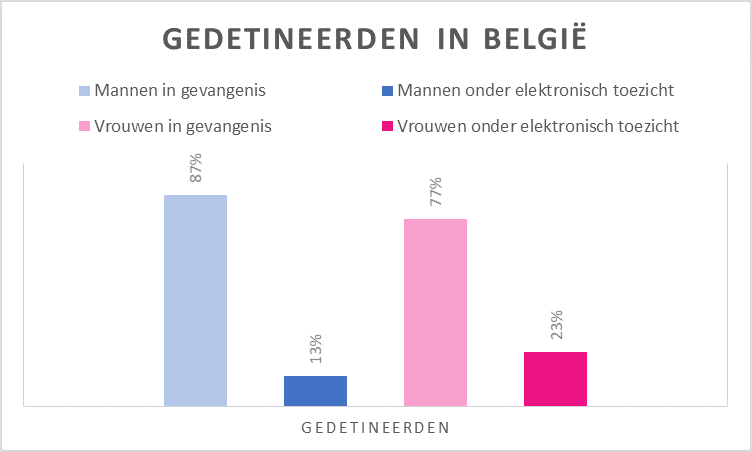 Dit bracht me naar onderstaande site:https://katovandersande.wordpress.com/2015/06/02/mannen-boven-in-belgische-gevangenissen/ Bovenstaande statistiek gaat over het aantal mannen en vrouwen in de Belgische gevangenis. U kan zien hoeveel procent van deze gedetineerden onder elektronisch toezicht staat. Wie onder elektronisch toezicht geplaatst wordt, moet verplicht een zendertje dragen dat niet weggehaald kan worden zonder de politie te alarmeren.  Deze tabel dateert uit het jaar 2014, ze is dus niet zo recent.Stap 5: Afwerking individuele werkdocumentenBesluitDe SADAN-opdracht verliep niet zo vlot voor mij. Ik vond het een moeilijke en omslachtige opdracht. Ik vind wel dat ik deze opdracht tot een goed einde heb gebracht. Ik heb mijn best gedaan om alle opdrachten zo goed mogelijk uit te voeren. Ik vond voldoende informatie over mijn onderwerp.Wat ik zeker zal meenemen naar mijn latere carrière is dat ik gerichter moet zoeken naar informatie. Ik moet niet altijd de zoekmachine Google gebruiken, dit kan ook een Yahoo of Bing zijn. Ook zal ik meer gebruik maken van Limo, dit vind ik een handige site om dingen op te zoeken, deze is heel gebruiksvriendelijk.Na het nogmaals verwerken van deze opdracht snap ik de APA-normen beter. Ik moest vaak nog opzoeken hoe ik alles moest schrijven en weergeven maar na een tijdje lukte dit beter. Ik neem dit zeker mee naar mijn latere werken in deze richting zoals reflecties en de bachelor proef!TrefwoordSoort bronAantal gevonden in GoogleAantal gevonden in BingAantal gevonden in Yahooboek259 000 26 300 38 700artikel krant277 000 30 000 6 960 000site concrete organisatie251 000 8 700 000 244 000afbeelding118 000 32 800 46 700video248 000 44 10013 300 000eindwerk5 110 590 2 190hoofdstuk uit boek176 000 900 0001 580 000TrefwoordSoort bronAantalartikel krant5boek226website33onderzoeksrapport/video2eindwerk1hoofdstuk uit boek20ORGANISATIE/DIENSTEN/VOORZIENINGENUITLEGSeksuele dienstverleningDit is seksueel contact met een gespecialiseerde dienstverlener, tegen betaling. Dit kan een man of een vrouw zijn.Als je als persoon met een handicap geen lief hebt, kan je op die manier toch seks hebben. De dienstverlening maakt deel uit van sekszorg.Rutgers Nisso GroepKennismakingscentrum seksualiteit, doet onderzoek, ontwikkelt voorlichtingsprogramma’s en heeft een eigen informatiecentrum op het gebied van seksualiteit.Orthopedagogisch Centrum KennemerlandGeheel van instellingen die zich bezig houden met de hulpverlening aan jongeren, verdeeld in eerste-, tweede-, en derdelijnszorg.NVSHDe Nederlandse Vereniging voor Seksuele Hervorming (NVSH) wil kennis over het seksuele gedrag in de ruimste zin van het woord bevorderen. De NVSH heeft een lange geschiedenis. Nederland is het enige land ter wereld dat een vereniging voor seksuele hervorming kent. De NVSH ontvangt geen overheidssubsidie. De contributie van leden stelt ons in staat onze taken uit te voeren.SPECIALISTENFrits Wafelbakker: Arts en oud-inspecteur jeugdgezondheidszorg, overleden op 12 augustus 2001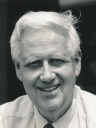 https://www.google.be/search?q=frits+wafelbakker&sa=X&biw=681&bih=642&tbm=isch&source=iu&ictx=1&fir=JFWG08RN6oyNRM%253A%252CqYn8A8IBncwLRM%252C_&usg=__TbLBmf8jbILsourY7f_5y7j9eWw%3D&ved=0ahUKEwj_8Z67h5bYAhXGZlAKHUoEA-0Q9QEILzAB#imgrc=JFWG08RN6oyNRM: Gaulthérie van Weezel: Johan Stephan Leonard (Hans) Gualthérie van Weezel, een voormalig diplomaat en politicus in Nederland.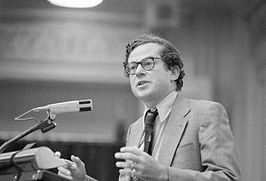 https://www.google.be/search?q=gualth%C3%A9rie+van+weezel&source=lnms&tbm=isch&sa=X&ved=0ahUKEwilx8CIiJbYAhUKLVAKHYFuA5kQ_AUICigB&biw=681&bih=642#imgrc=Io1kfeq0p6QK4M: Jasper Groen: pseudoniem van Peter de Smet, hij is een Nederlands schrijver.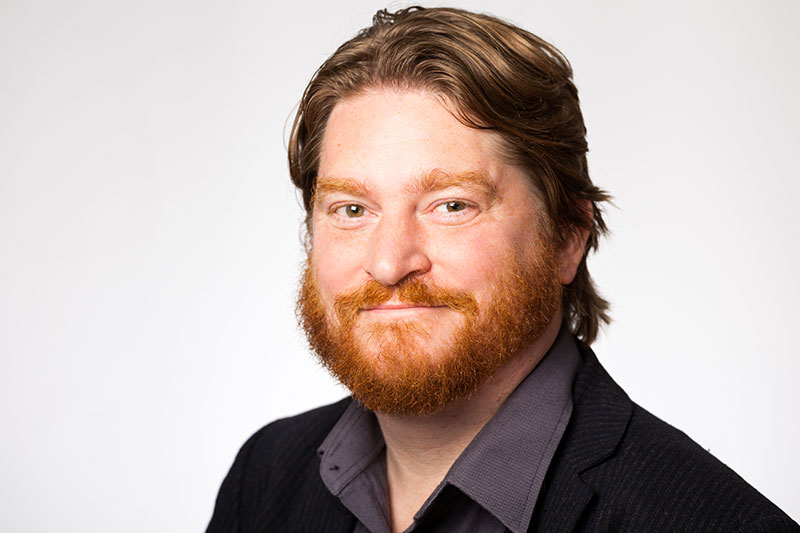 https://www.google.be/search?biw=681&bih=642&tbm=isch&sa=1&ei=RAQ5Wu3gMpDXwAL3t4PgDw&q=jasper+groen&oq=jasper+groen&gs_l=psy-ab.3..0l5j0i24k1l5.117190.119001.0.119265.12.11.0.1.1.0.173.1151.5j6.11.0....0...1c.1.64.psy-ab..1.11.1053...0i5i30k1j0i8i30k1.0.doFIVFDJbTs#imgrc=6IRM2Owz82e6CM: VaktermenProtocollenEen protocol is een gedragsovereenkomst, meestal in de vorm van een aantal uit te voeren stappen. Er bestaan verschillende typen protocollen, zoals communicatieprotocollen, computerprotocollen, wetenschappelijke protocollen, ceremoniële protocollen, ethische protocollen en verdragsprotocollen.Gezocht via www.wikipedia.be BeroepscodesEen beroepscode is een beschrijving van het waarden- en normenstelsel van een beroepsgroep. Ze biedt een samenhangend geheel van principes en regels met betrekking tot de uitoefening van het beroep. De beroepscode gaat veelal gepaard met een bijbehorende beroepsprofiel.Gezocht via www.wikipedia.beDiagnostiekHet vaststellen van aanwezigheid van ziektes of stoornissen met het oog op behandeling medisch.Gezocht via www.encyclo.nlMethodiekHet begrip methodiek verwijst naar het geheel van op theorieën gebaseerde wijzen dat wordt gebruikt om een bepaald doel te bereiken. Methodieken bestaan niet uit één wijze van doen (zoals een methode), maar zijn een combinatie van verschillende wijzen. Vaak worden methode en methodiek met elkaar verward.Gezocht via www.ensie.nl TraumaEen trauma is een lichamelijke of psychische verwonding na bijvoorbeeld een ongeluk. Een voorbeeld hiervan is een botbreuk of wond, maar het kan ook een schokkende gebeurtenis zijn, waardoor blijvende psychische problemen kunnen ontstaan.Gezocht via www.ensie.nl casuïstiek Casuïstiek wordt onder andere toegepast in de moraalwetenschap, bij juridische en ethische discussies (dus over wet en ethiek). Het komt dan vaak neer op een vorm van kritiek op principiële of op wetten gebaseerde standaardredenaties.Gezocht via www.wikipedia.org BronnenBron 1Brontink, G. (1996). De cliënt wil hulp en niets anders. Gazet voor de Geestelijke Gezondheidszorg,4, 11-14.Bron 2Bruinsma, F. (1996). De jeugdige zedendelinquent; diagnostiek, rapportage en hulpverlening.Utrecht: SWP.Bron 3Draijer, N., Compernolle, Th. & Gianotten, W. (1998). Signalering, diagnostiek enaanpak van seksueel misbruik in de gezondheidszorg. In: A.K. Slob, C.W. Vink,J.P.C. Moors & W. Everaerd (red.), Leerboek seksuologie. Houten: Bohn Stafleu vanLoghum.Bron 4Glaser, E. & Straver, B. (red.) (1991). Seksueel misbruik door hulpverleners; Een analyse,aanbevelingen en het verslag van de landelijke werkconferentie. Rijswijk: Ministerie vanWVC/Rutgersstichting.Bron 5Thunnissen, M. & Berens, A. (1998). De kliniek als vrijplaats. Seksualiteit tussenpatie¨nten binnen een klinisch-psychotherapeutische behandeling. Maandblad Geestelijkevolksgezondheid, 53, 967-975.BronnenBrontink, G. (1996). De cliënt wil hulp en niets anders. Gazet voor de Geestelijke Gezondheidszorg,4, 11-14.http://www.gva.be/cnt/dmf20170919_03081096/jongeren-moeten-maanden-wachten-op-psychische-hulp Bruinsma, F. (1996). De jeugdige zedendelinquent; diagnostiek, rapportage en hulpverlening.Utrecht: SWP.https://www.sensoa.be/feiten-en-cijfers/seksueel-grensoverschrijdend-gedrag-jongeren-feiten-en-cijfers/page/0/10 Draijer, N., Compernolle, Th. & Gianotten, W. (1998). Signalering, diagnostiek enaanpak van seksueel misbruik in de gezondheidszorg. In: A.K. Slob, C.W. Vink,J.P.C. Moors & W. Everaerd (red.), Leerboek seksuologie. Houten: Bohn Stafleu vanLoghum.https://link.springer.com/content/pdf/bbm%3A978-90-313-6293-6%2F1.pdf Glaser, E. & Straver, B. (red.) (1991). Seksueel misbruik door hulpverleners; Een analyse,aanbevelingen en het verslag van de landelijke werkconferentie. Rijswijk: Ministerie vanWVC/Rutgersstichting.https://mathieuh.home.xs4all.nl/seksualiteit/nieuw34.html Thunnissen, M. & Berens, A. (1998). De kliniek als vrijplaats. Seksualiteit tussenpatiënten binnen een klinisch-psychotherapeutische behandeling. Maandblad Geestelijkevolksgezondheid, 53, 967-975.https://mathieuh.home.xs4all.nl/seksualiteit/nieuw4.html Rijksen, R. (1958). Meningen van gedetineerden over de strafrechtspleging. Assen: Van Gorcumhttps://www.canonsociaalwerk.eu/nl_rcl/details.php?cps=11&canon_id=447 Hellemans A., Aertsen I. & Goethals J. (2008). Externe evaluatie strategisch plan hulp-en dienstverlening aan gedetineerden. Eindrapport. Leuven: Leuvens Instituut voor Criminologie.https://www.law.kuleuven.be/linc/onderzoek/Externe_evaluatie_HDV_gedetineerden_-_Eindrapport_18_juli_2008.pdfBleeker, J.A. (2003). Ouderen met psychiatrische stoornissen in detentie. In T.I. Oei & M.S. Groenhuijsen (Eds.), Actuele ontwikkelingen in de forensische psychiatrie.https://www.researchgate.net/profile/T_Oei/publication/254807893_Forensisch_psychiatrische_snippers/links/542e77b00cf277d58e8ebae1.pdfKlomp, M. (1999). Planmatige teambegeleiding. In E. J. Knorth, & M. Smit (Red.), Planmatig handelen in de jeugdhulpverlening (pp. 305-324). Leuven/Apeldoorn: Garant.https://scholar-google-com.zuid.vives.ezproxy.kuleuven.be/scholar_lookup?title=Planmatige%20teambegeleiding&author=M..%20Klomp&pages=305-324&publication_year=1999Parmentier, L. & peirsegaele, A. (2007). privacy van gedetineerden: nieuwe en grensoverschrijdende verkenningen. in G.Vermeulen(ed), privacy en strafrecht. Antwerpen-apeldoorn: Makluhttps://lib.ugent.be/fulltxt/RUG01/001/892/058/RUG01-001892058_2012_0001_AC.pdfMathieu HeemelaarHeemelaar, M. (2008). Seksualiteit, intimiteit en hulpverlening: Informatie en communicatietraining voor sociaalagogisch hulpverleners en verpleegkundigen. Derde uitgave. Bohn Stafleu van Loghum: Houten. BoekenGezocht via Limo: ‘gevangenis’ : 776 resultatenNeirynck, J. Sport in de gevangenis: onderzoek naar de drempels van sportparticipatie in de gevangenis van Antwerpen.Lampaert, F. Gevangenis en samenleving. Brussels: Koning Boudewijnstichting.Tijdschriften/ artikelsGezocht via Limo: ‘Seksualiteit’:  1 196 resultatenBaks, M. (2005). Zorg voor de liefde: seksualiteit en privacy voor patiënten. Etnisch advies, 18. Mulder, R. (2011). Seksualiteit en intimiteit in het verpleeghuis. Bijzijn, 2.EindwerkenGezocht via Limo: ‘Gevangenisstraf’: 42 resultatenVanherck, W. Diefstal en de bestraffingPauwels, L. De autonome werkstraf: De wet van 17 april 2002Vegter, P. C. Vormen van detentie: een onderzoek naar verschillen bij de tenuitvoerlegging van de gevangenisstraf en de bemoeienis van de strafrechter Paulus Cornelis VegterOnderzoeksliteratuurGezocht via Lirias: ‘Rehabilitatie’: 30 resultatenDe Hert, M; Billet, L; Vercruyssen, V. Rehabilitatie in BrusselDe hert, M. De rol van hospitalisatie bij rehabilitatieVan Audenhove, C. Rehabilitatie of: de psychiatrie van het gezond verstandE-artikels uit kranten, week-of maandbladen, magazinesGezocht via Gopress academic: ‘Gevangenen’: 1240 resultatenKnack: ‘Waarom ontmenselijken we daders?’BeeldmateriaalGezocht via Limo: ‘Gevangenis’: 149 resultatenLeestmans, D. Gevangenis zonder grenzen. [Dvd].Van Lysebeth, I.; Van Der Slycken, K. Pedofielen na de gevangenis. [Dvd].Leestmans, D. Euthanasie in de gevangenis. [Dvd].Internet algemeenGezocht via Google: ‘Seksualiteit in gevangenis’: 271 000 resultatenArtikels, boeken, pfd-bestanden, …